EJERCICIO 1SEMANA DEL 16 AL 20 DE MARZO LETRAS EN 3D EN PERSPECTIVA CÓNICA FRONTAL O DE UN PUNTO DE FUGAOs voy a describir los pasos a seguir para hacer el trabajo.Pautas de realización:Este ejercicio se realizará en una lámina Din A4 en posición horizontal.Traza un recuadro a 1cm de los bordes del papel y repasa dicho recuadro con el rotulador calibrado 0,8Dibuja una línea horizontal a 8cm del borde superior del papel y sitúa en el medio  un punto que es  el Punto de Fuga.Vamos a dibujar las letras con regla y en mayúsculas, y lo mejor para que salga bien, es hacernos unas líneas de margen abajo y arriba. Dibuja seis letras mayúsculas. Para ello desde las esquinitas de cada letra, vamos a trazar líneas hasta ese punto de fuga, consiguiendo el efecto 3D. Estas líneas son como “rayitos” dirigidos al punto de fuga.Para dar la profundidad a las letras, vamos a dibujar una línea paralela al margen de las letras (el que hemos usado antes para dibujarlas) que nos va a cortar los “rayitos” que se dirigen al punto de fuga.A partir del corte de los rayitos, terminamos la parte de atrás de las letras; solo lo que se ve ¡¡¡  lo que queda tapado por las letras no hace falta dibujarlo.Repasa con el rotulador calibrado 0,4 las partes visibles de las letras, es decir las que realmente se ven, no las líneas de construcción. No borres las líneas de construcción, para que yo pueda ver cómo has hecho el dibujo.Colorea con lápices de madera las letras, teniendo en cuenta que las caras de las letras que están en la misma posición se colorearán del mismo tono.Finalmente, escribe tu nombre y el curso con letras mayúsculas en el borde inferior derecho de la lámina.Este ejercicio se calificará como uno de los que se entregan en clase. Para que lo pueda calificar tienes que enviarme una foto a mi contacto de la weebly. La fecha tope para mandarme la foto es el viernes 20 de marzo. Cuando nos incorporemos al instituto tendrás también que presentarme el ejercicio¡¡¡¡ÁNIMO!!, ESTE EJERCICIO QUEDA MUY BONITOEL LUNES 23 OS MANDARÉ LA TAREA PARA REALIZAR ESA SEMANA.Voy a adjuntar algunos ejemplos de letras y la dirección de dos  video de youtube, https://www.youtube.com/watch?v=cbZpli51s1g  *aunque el del video lo hace bien, es un poco chapuzas dibujando las letras… nosotros las dibujamos mejor¡¡¡https://www.youtube.com/watch?v=EUxsbfoYuTk   este es de ejemplos de otros trabajos.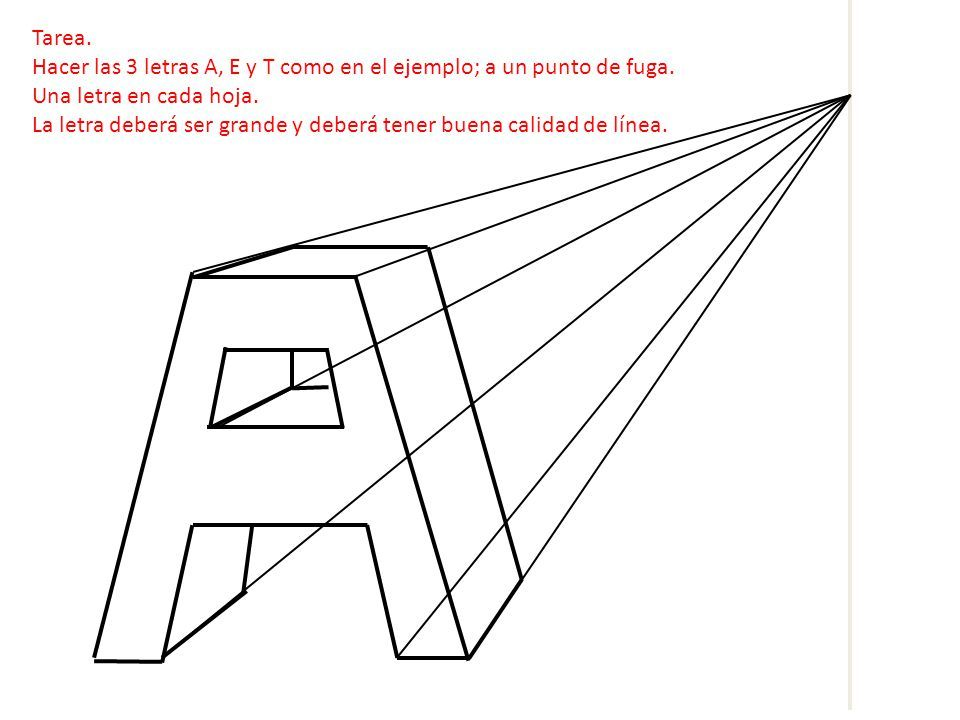 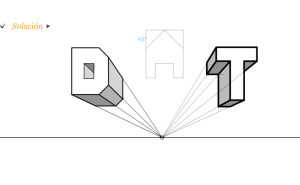 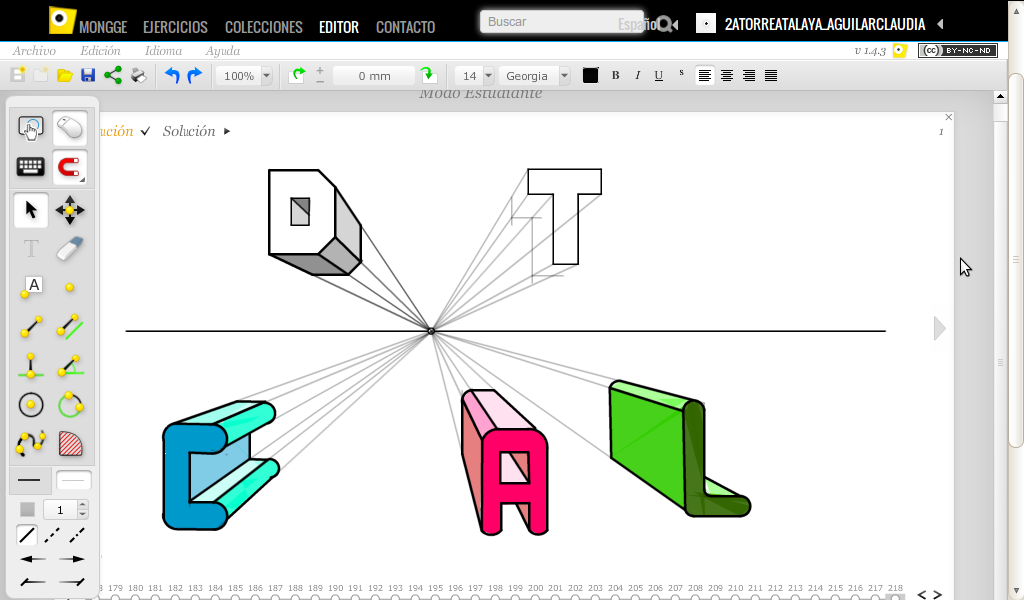 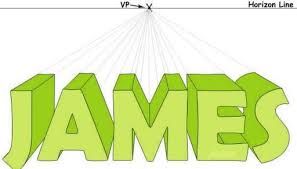 